	                             SÉminaire du Creg                                   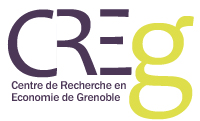 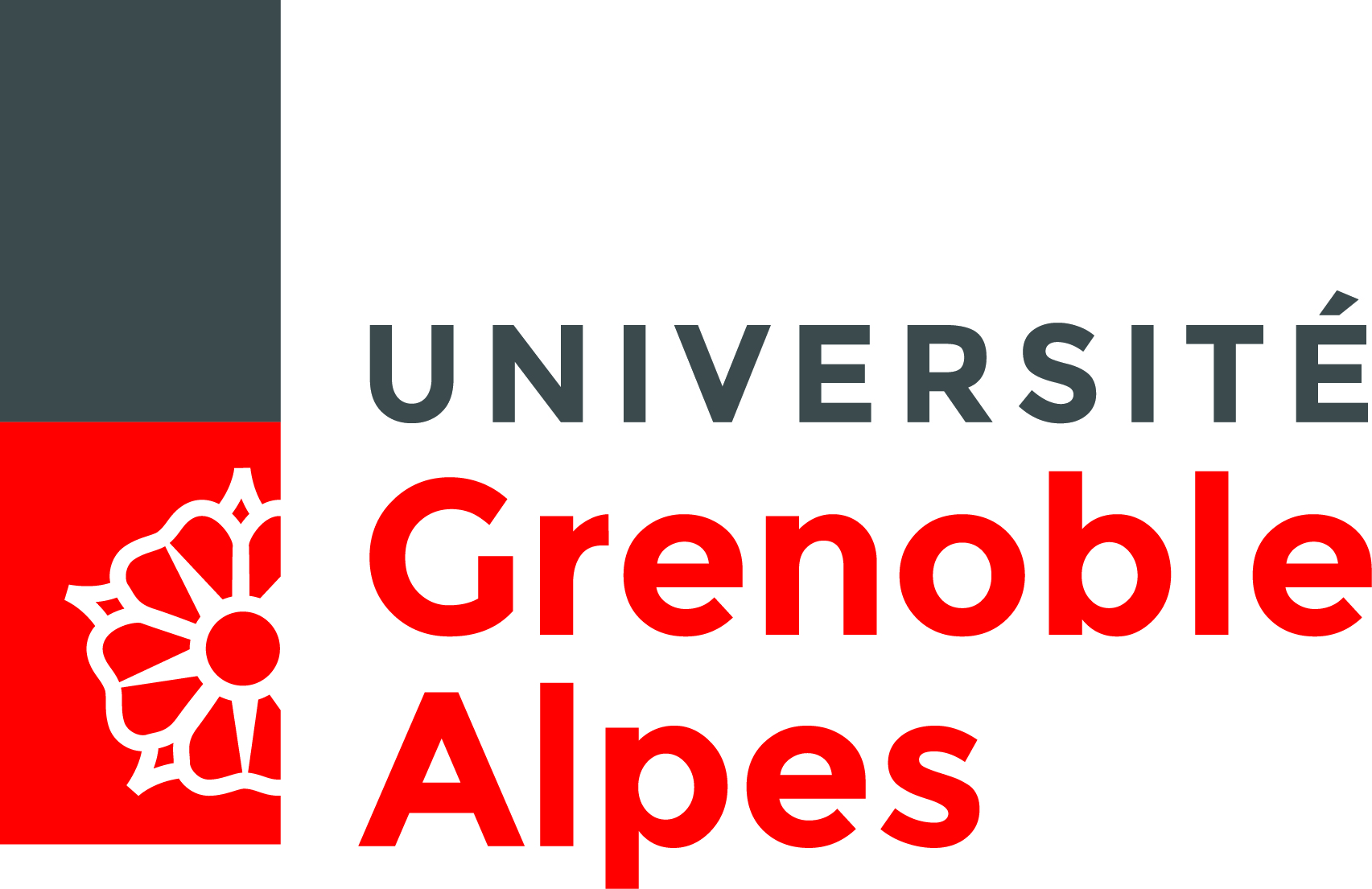  « ActualitÉ de la recherche »Jeudi 1er juin 2017 14h-16h30
Salle Fardeheb 3ème étage du BategAgroécologie politique et nouvelle ruralité communautaire :quelles complémentarités ?Le cas du NicaraguaCatherine Figuière CregRenaud Metereau CregPierre-Yves Longaretti DiscutantInstitut de Planétologie et d'Astrophysique de GrenoblePour tout renseignement complémentaire  creg@univ-grenoble-alpes.fr